景興國中女子籃球隊活動照片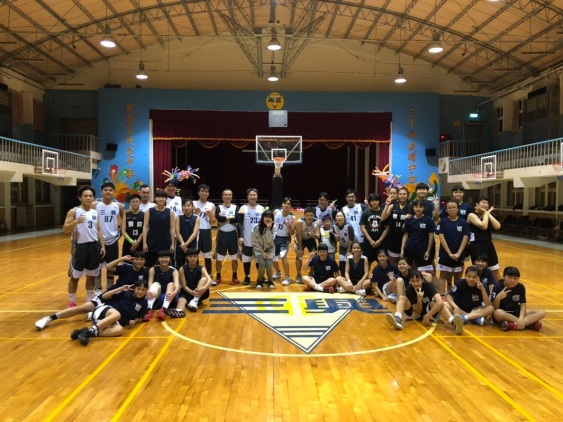 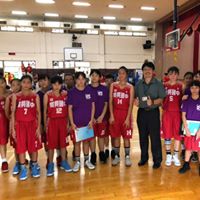 三興國小校際交流教育盃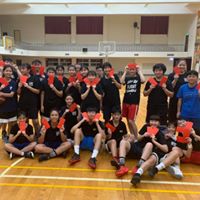 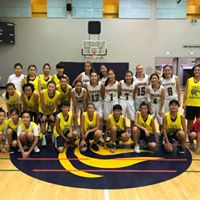 年後中場投籃美國學校友誼賽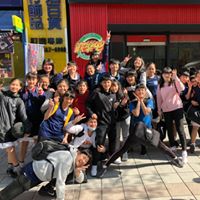 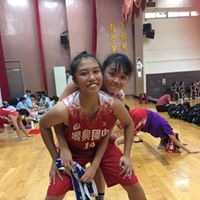 期末聚餐比賽花絮